Схема расположения земельного участка с местоположением: Красноярский край, Ермаковский район, с. Верхнеусинское, ул. Беспалова, д.1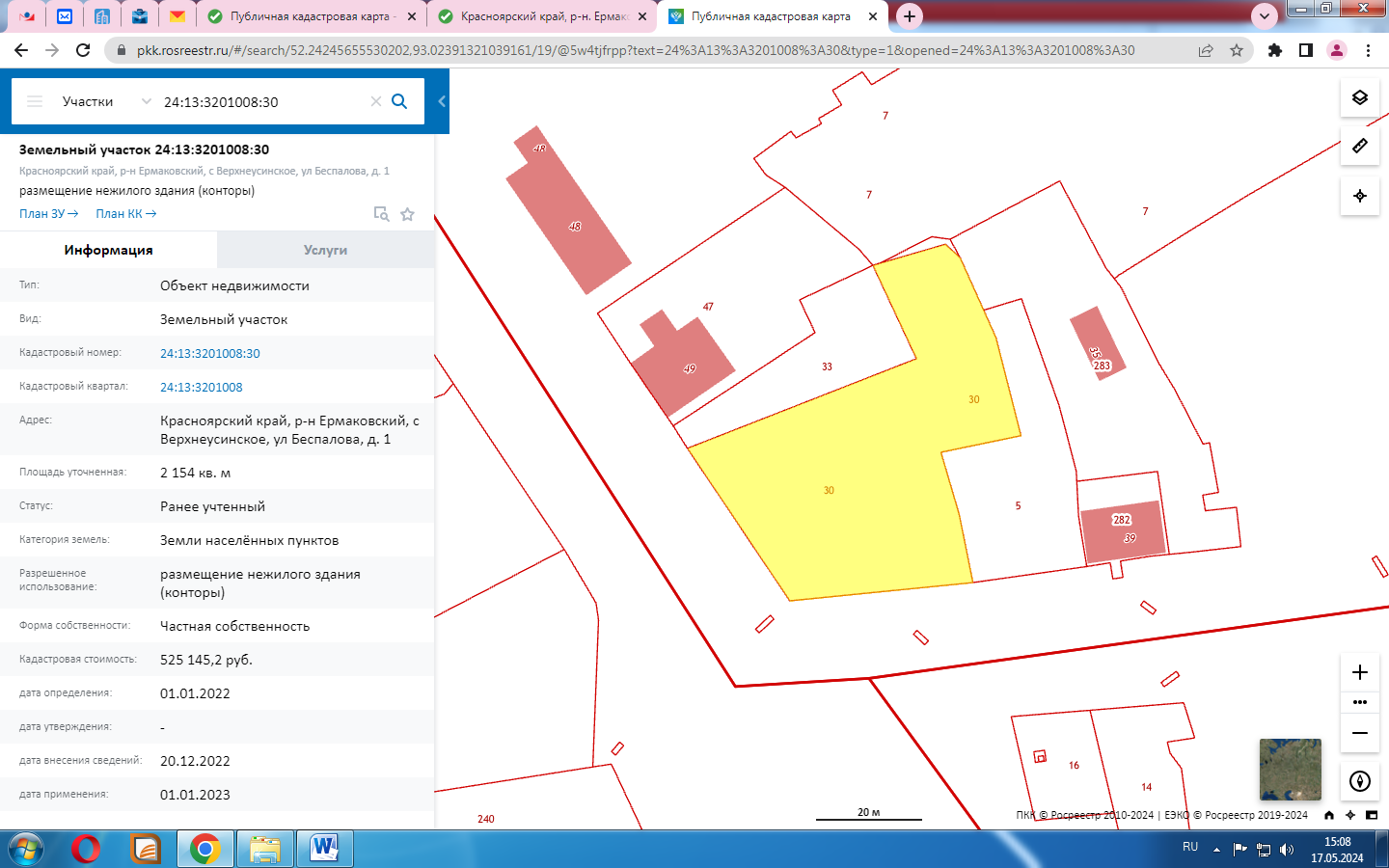 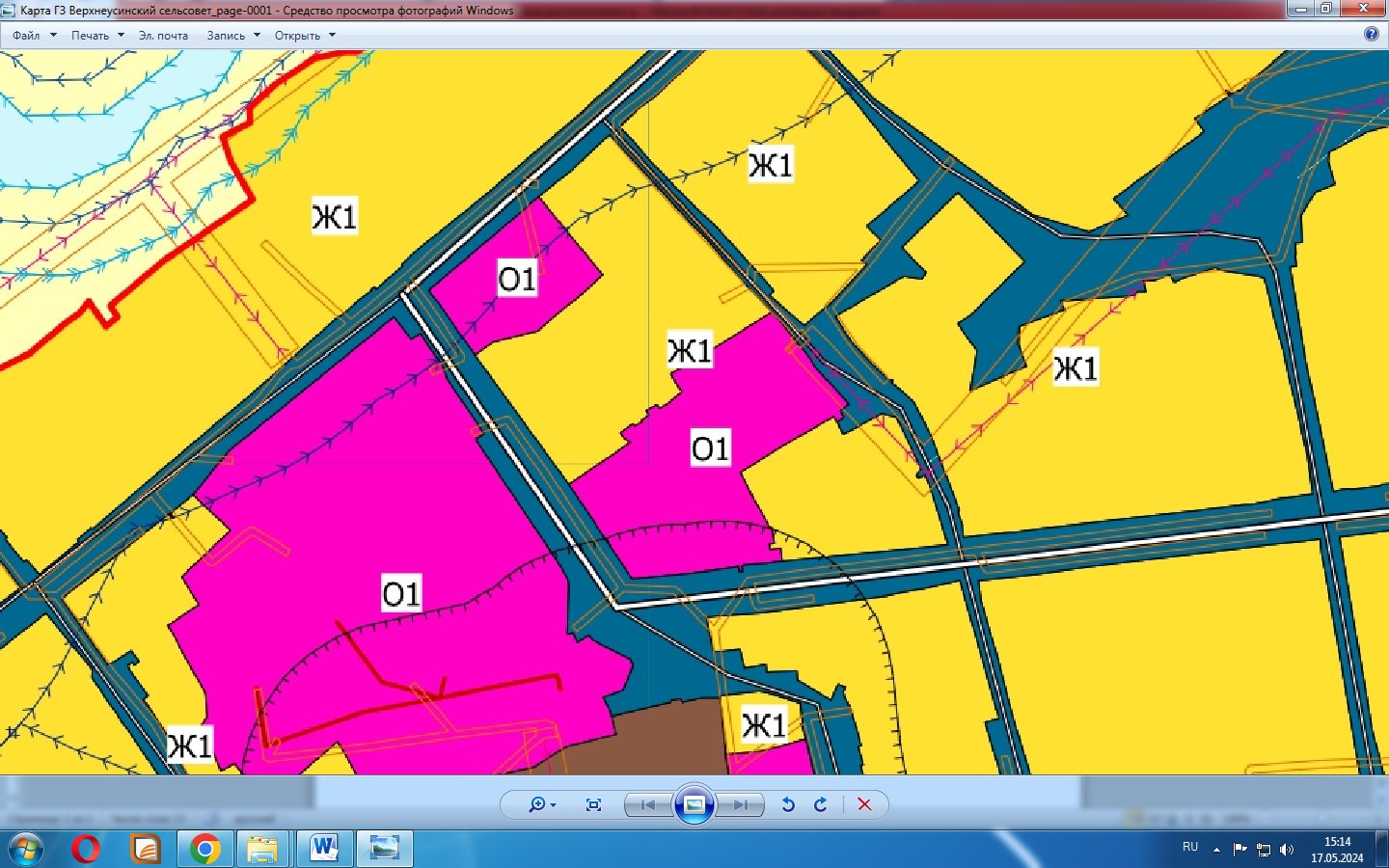 